22.12.2016											         № 1662						г. СевероуральскО внесении изменений в состав рабочей группы поснижению неформальной занятости, легализациизаработной платы, повышению собираемостистраховых взносов во внебюджетные фондына территории Североуральского городского округа,утвержденный постановлением АдминистрацииСевероуральского городского округа от 13.02.2015 № 222Руководствуясь Федеральным Законом от 06 октября 2003 года № 131-ФЗ «Об общих принципах организации местного самоуправления в Российской Федерации», Уставом Североуральского городского округа, протоколом селекторного совещания Федеральной службы по труду и занятости от 18.12.2014 № 54вл, письмом Министерства экономики Свердловской области от 20.01.2015 № 09-11-08/200 «О создании рабочих групп», а также Методическим рекомендациями по организации работы по снижению неформальной занятости письмом Министерства экономики Свердловской области от 03.02.2015 № 09-11-08/517, Администрация Североуральского городского округа ПОСТАНОВЛЯЕТ:1. Внести изменения в состав рабочей группы по снижению неформальной занятости, легализации заработной платы, повышению собираемости страховых взносов во внебюджетные фонды на территории Североуральского городского округа, утвержденный постановлением Администрации Североуральского городского округа от 13.02.2015 № 222, изложив его в новой редакции (прилагается).2. Опубликовать настоящее постановление на официальном сайте Администрации Североуральского городского округа. И. о. Главы АдминистрацииСевероуральского городского округа					  В.П. МатюшенкоПриложениек постановлению АдминистрацииСевероуральского городского округаот 22.12..2016 № 1662Состав рабочей группыпо снижению неформальной занятости, легализации заработной платы, повышению собираемости страховых взносов во внебюджетные фондына территории Североуральского городского округа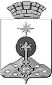 АДМИНИСТРАЦИЯ СЕВЕРОУРАЛЬСКОГО ГОРОДСКОГО ОКРУГАПОСТАНОВЛЕНИЕДостовалова Ирина Ивановназаместитель Главы Администрации Североуральского городского округа по социальным вопросам, председатель комиссии;Левенко Виктория Ввасильевназаведующий отделом экономики и потребительского рынка Администрации Североуральского городского округа, заместитель председателя комиссии;Шатунова Валентина Анатольевнаведущий специалист отдела экономики и потребительского рынка Администрации Североуральского городского округа секретарь комиссии; Члены комиссии: Агзамова Екатерина Сергеевнаначальник отдела администрирования страховых взносов, взаимодействия со страхователями и взыскания задолженности в городе Североуральске Свердловской области (по согласованию); Ветошкина Ольга Ивановнаначальник отдела администрирования страховых взносов Филиала № 1 ГУ «Свердловское региональное отделение Фонда социального страхования Российской Федерации»; Капралова Светлана Юрьевнаначальник Государственного учреждения – Управления Пенсионного фонда Российской Федерации в городе Североуральске Свердловской области (по согласованию);Куликова Татьяна Викторовнаначальник отделения УФМС России по Свердловской Области в городе Североуральске (по согласованию); Кобленкова Елена Ивановнадиректор Государственного казенного учреждения «Североуральский центр занятости» (по согласованию);Сажина Людмила Николаевнапредседатель общественного объединения профсоюзных организаций Североуральского городского округа;Фирсова Елена Алексеевнаначальник отдела прогнозирования доходов Финансового Управления Администрации Североуральского городского                                          округа; Черватюк Анна Михайловназаместитель начальника отдела камеральных проверок № 2 Межрайонной ИФНС России № 14 по Свердловской области (по согласованию);Шпильчак Руслан Ярославовичзаместитель начальника полиции (по охране общественного порядка) (по согласованию).